																	(9/2017)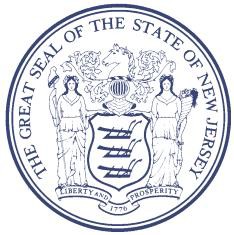 N J Department of Human ServicesCommunity Support Services – Individualized Rehabilitation Plan ModificationN J Department of Human ServicesCommunity Support Services – Individualized Rehabilitation Plan ModificationN J Department of Human ServicesCommunity Support Services – Individualized Rehabilitation Plan ModificationN J Department of Human ServicesCommunity Support Services – Individualized Rehabilitation Plan Modification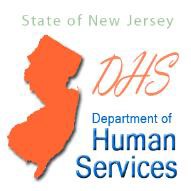 IRP Modification Form #3 – For Changing Funding Source Submit to IME with Licensed Clinician’s signatureIRP Modification Form #3 – For Changing Funding Source Submit to IME with Licensed Clinician’s signatureIRP Modification Form #3 – For Changing Funding Source Submit to IME with Licensed Clinician’s signatureIRP Modification Form #3 – For Changing Funding Source Submit to IME with Licensed Clinician’s signatureFunding Change Type:  From Medicaid to State Funding   From State Funding to Medicaid       Funding Change Type:  From Medicaid to State Funding   From State Funding to Medicaid       Funding Change Type:  From Medicaid to State Funding   From State Funding to Medicaid       Funding Change Type:  From Medicaid to State Funding   From State Funding to Medicaid       Funding Change Type:  From Medicaid to State Funding   From State Funding to Medicaid       Funding Change Type:  From Medicaid to State Funding   From State Funding to Medicaid       Consumer Name: *     Consumer Name: *     Consumer Name: *     Consumer Name: *     Consumer Medicaid ID(if applicable): *     Consumer Medicaid ID(if applicable): *     Agency Name: *     Agency Name: *     Agency Name: *     Agency Name: *     Agency CSS Medicaid ID(if applicable):*     Agency CSS Medicaid ID(if applicable):*     Current IRP Start date:      Current IRP Start date:      Current IRP End date:      Current IRP End date:      Effective date of change:      Effective date of change:      Has a new Enrollment Form been submitted?  Has a new Enrollment Form been submitted?  Has a new Enrollment Form been submitted?   YES - If yes, when:                                    NO - If no, please submit the updated Admission/Enrollment form together with the updated fax coversheet to indicate this funding source change NO - If no, please submit the updated Admission/Enrollment form together with the updated fax coversheet to indicate this funding source changeBAND # + HCPCs CodeTotal Units 
approved on current IRPRemaining Approved Units from current IRPPhysician, Psychiatrist (Maximum daily units: 8)#1 = H2000 HEAdvanced Practice Nurse (Maximum daily units: 12)#2 = H2000 HE SA3. RN, Psychologist, Licensed Practitioner of the Healing Arts, including: Clinical Social Worker, Licensed Rehabilitation Counselor, Licensed Professional Counselor, Licensed Marriage and Family Therapist, Master’s Level Community Support Staff#3 = H20154. Bachelor’s Level Community Support Staff, LPN (Individual)#4 = H00394. Bachelor’s Level Community Support Staff, LPN (Group)#4 = H00395. Associate’s Level Community Support Staff, High School Level Community Support Staff, Peer Level Community Support Staff (Individual)#5 = H00365. Associate’s Level Community Support Staff, High School Level Community Support Staff, Peer Level Community Support Staff (Group)#5 = H0036Total # of unitsLicensed Clinical Staff Name/CredentialsSignatureDatePlease submit this form to IME CSS via fax (732) 235-5569Please submit this form to IME CSS via fax (732) 235-5569Please submit this form to IME CSS via fax (732) 235-5569